第１号様式（第４条関係）　　2022年〇月×日あつぎＳＤＧｓパートナー登録申請書・記載事項が枠内に記入しきれない場合は、別紙（自由様式）に記入しご提出ください。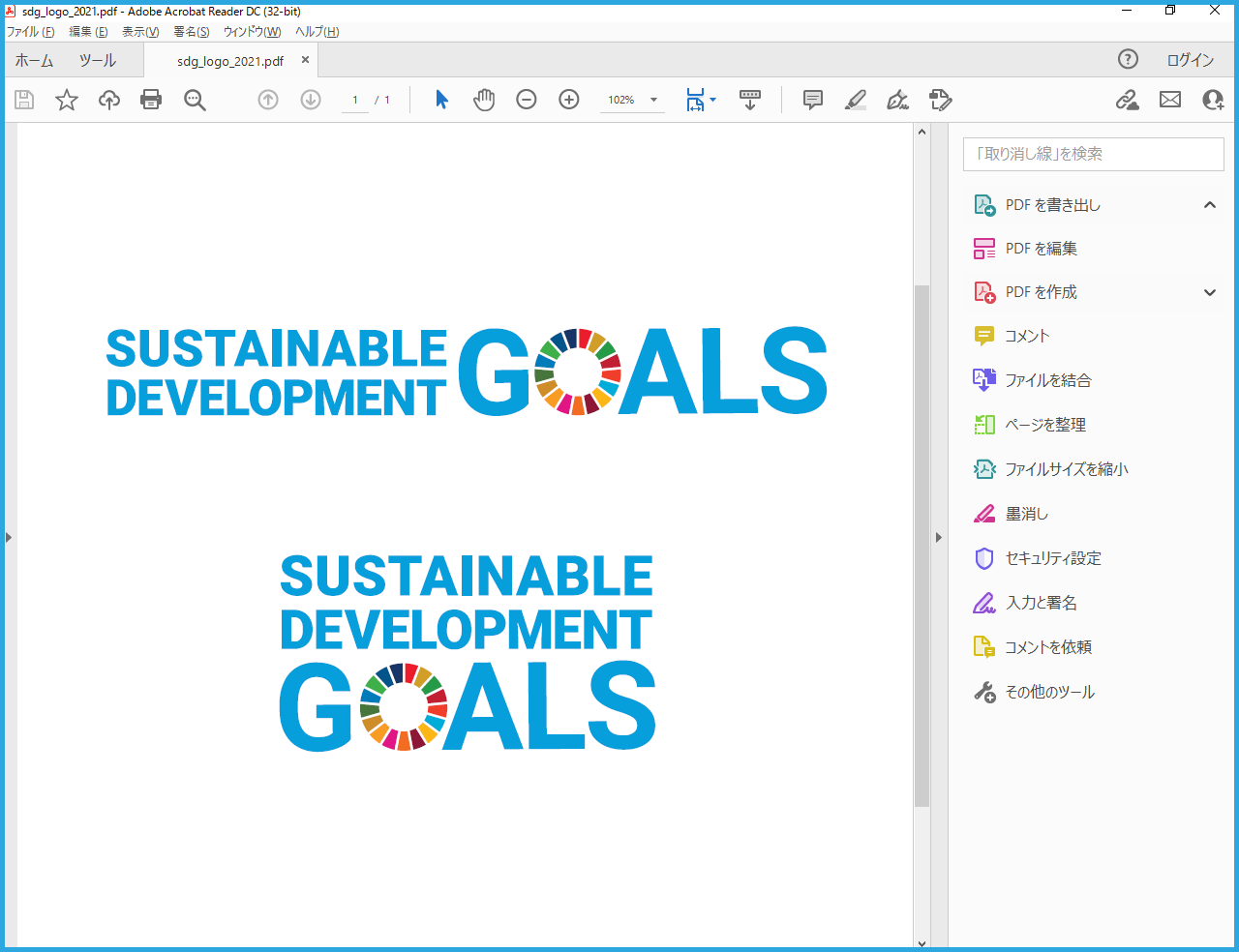 申請者概要等申請者概要等申請者概要等申請者概要等申請者概要等申請者概要等申請者概要等申請者概要等申請者概要等申請者概要等申請者概要等（ふりがな）企業・団体名等かぶしきがいしゃ○○株式会社○○かぶしきがいしゃ○○株式会社○○かぶしきがいしゃ○○株式会社○○かぶしきがいしゃ○○株式会社○○かぶしきがいしゃ○○株式会社○○かぶしきがいしゃ○○株式会社○○かぶしきがいしゃ○○株式会社○○かぶしきがいしゃ○○株式会社○○かぶしきがいしゃ○○株式会社○○かぶしきがいしゃ○○株式会社○○区分企業（業種：製造　　　  　　　）、団体 、大学 、NPO 、その他（　　　　　　　　　　　　　　）企業（業種：製造　　　  　　　）、団体 、大学 、NPO 、その他（　　　　　　　　　　　　　　）企業（業種：製造　　　  　　　）、団体 、大学 、NPO 、その他（　　　　　　　　　　　　　　）企業（業種：製造　　　  　　　）、団体 、大学 、NPO 、その他（　　　　　　　　　　　　　　）企業（業種：製造　　　  　　　）、団体 、大学 、NPO 、その他（　　　　　　　　　　　　　　）企業（業種：製造　　　  　　　）、団体 、大学 、NPO 、その他（　　　　　　　　　　　　　　）企業（業種：製造　　　  　　　）、団体 、大学 、NPO 、その他（　　　　　　　　　　　　　　）企業（業種：製造　　　  　　　）、団体 、大学 、NPO 、その他（　　　　　　　　　　　　　　）企業（業種：製造　　　  　　　）、団体 、大学 、NPO 、その他（　　　　　　　　　　　　　　）企業（業種：製造　　　  　　　）、団体 、大学 、NPO 、その他（　　　　　　　　　　　　　　）企業・団体等の事業概要平成〇年に創業以来、機械や建築部品などに用いる金属・鉄鋼を製造しており、これからもお客様の満足追求を第一と考え、豊かな生活の一助となるように努めます。平成〇年に創業以来、機械や建築部品などに用いる金属・鉄鋼を製造しており、これからもお客様の満足追求を第一と考え、豊かな生活の一助となるように努めます。平成〇年に創業以来、機械や建築部品などに用いる金属・鉄鋼を製造しており、これからもお客様の満足追求を第一と考え、豊かな生活の一助となるように努めます。平成〇年に創業以来、機械や建築部品などに用いる金属・鉄鋼を製造しており、これからもお客様の満足追求を第一と考え、豊かな生活の一助となるように努めます。平成〇年に創業以来、機械や建築部品などに用いる金属・鉄鋼を製造しており、これからもお客様の満足追求を第一と考え、豊かな生活の一助となるように努めます。平成〇年に創業以来、機械や建築部品などに用いる金属・鉄鋼を製造しており、これからもお客様の満足追求を第一と考え、豊かな生活の一助となるように努めます。平成〇年に創業以来、機械や建築部品などに用いる金属・鉄鋼を製造しており、これからもお客様の満足追求を第一と考え、豊かな生活の一助となるように努めます。平成〇年に創業以来、機械や建築部品などに用いる金属・鉄鋼を製造しており、これからもお客様の満足追求を第一と考え、豊かな生活の一助となるように努めます。平成〇年に創業以来、機械や建築部品などに用いる金属・鉄鋼を製造しており、これからもお客様の満足追求を第一と考え、豊かな生活の一助となるように努めます。平成〇年に創業以来、機械や建築部品などに用いる金属・鉄鋼を製造しており、これからもお客様の満足追求を第一と考え、豊かな生活の一助となるように努めます。代表者役職代表取締役代表取締役代表取締役代表取締役代表取締役代表取締役代表取締役代表取締役代表取締役代表取締役（ふりがな）代表者氏名○○　○○〇〇　○○○○　○○〇〇　○○○○　○○〇〇　○○○○　○○〇〇　○○○○　○○〇〇　○○○○　○○〇〇　○○○○　○○〇〇　○○○○　○○〇〇　○○○○　○○〇〇　○○○○　○○〇〇　○○所在地神奈川県厚木市○○町△-△神奈川県厚木市○○町△-△神奈川県厚木市○○町△-△神奈川県厚木市○○町△-△神奈川県厚木市○○町△-△神奈川県厚木市○○町△-△神奈川県厚木市○○町△-△神奈川県厚木市○○町△-△神奈川県厚木市○○町△-△神奈川県厚木市○○町△-△担当者氏名〇〇　○○〇〇　○○〇〇　○○〇〇　○○〇〇　○○〇〇　○○〇〇　○○〇〇　○○〇〇　○○〇〇　○○電話番号×××-×××-×××××××-×××-×××××××-×××-×××××××-×××-×××××××-×××-×××××××-×××-×××××××-×××-×××××××-×××-×××××××-×××-×××××××-×××-××××メールアドレス×××＠××××××＠××××××＠××××××＠××××××＠××××××＠××××××＠××××××＠××××××＠××××××＠×××SDGｓの取り組みSDGｓの取り組みSDGｓの取り組みSDGｓの取り組みSDGｓの取り組みSDGｓの取り組みSDGｓの取り組みSDGｓの取り組みSDGｓの取り組みSDGｓの取り組みSDGｓの取り組みSDGｓ関連事業の概要再生可能エネルギーの活用、耐用期間の長い製品の製造、原材料にリサイクル材を活用するなど、環境負荷に配慮した製造に取り組んでいます。また、職員採用、育成においては、人種や性別等にとらわれず実施しており、職員一人一人が働きやすい職場づくりに励んでいます。再生可能エネルギーの活用、耐用期間の長い製品の製造、原材料にリサイクル材を活用するなど、環境負荷に配慮した製造に取り組んでいます。また、職員採用、育成においては、人種や性別等にとらわれず実施しており、職員一人一人が働きやすい職場づくりに励んでいます。再生可能エネルギーの活用、耐用期間の長い製品の製造、原材料にリサイクル材を活用するなど、環境負荷に配慮した製造に取り組んでいます。また、職員採用、育成においては、人種や性別等にとらわれず実施しており、職員一人一人が働きやすい職場づくりに励んでいます。再生可能エネルギーの活用、耐用期間の長い製品の製造、原材料にリサイクル材を活用するなど、環境負荷に配慮した製造に取り組んでいます。また、職員採用、育成においては、人種や性別等にとらわれず実施しており、職員一人一人が働きやすい職場づくりに励んでいます。再生可能エネルギーの活用、耐用期間の長い製品の製造、原材料にリサイクル材を活用するなど、環境負荷に配慮した製造に取り組んでいます。また、職員採用、育成においては、人種や性別等にとらわれず実施しており、職員一人一人が働きやすい職場づくりに励んでいます。再生可能エネルギーの活用、耐用期間の長い製品の製造、原材料にリサイクル材を活用するなど、環境負荷に配慮した製造に取り組んでいます。また、職員採用、育成においては、人種や性別等にとらわれず実施しており、職員一人一人が働きやすい職場づくりに励んでいます。再生可能エネルギーの活用、耐用期間の長い製品の製造、原材料にリサイクル材を活用するなど、環境負荷に配慮した製造に取り組んでいます。また、職員採用、育成においては、人種や性別等にとらわれず実施しており、職員一人一人が働きやすい職場づくりに励んでいます。再生可能エネルギーの活用、耐用期間の長い製品の製造、原材料にリサイクル材を活用するなど、環境負荷に配慮した製造に取り組んでいます。また、職員採用、育成においては、人種や性別等にとらわれず実施しており、職員一人一人が働きやすい職場づくりに励んでいます。再生可能エネルギーの活用、耐用期間の長い製品の製造、原材料にリサイクル材を活用するなど、環境負荷に配慮した製造に取り組んでいます。また、職員採用、育成においては、人種や性別等にとらわれず実施しており、職員一人一人が働きやすい職場づくりに励んでいます。再生可能エネルギーの活用、耐用期間の長い製品の製造、原材料にリサイクル材を活用するなど、環境負荷に配慮した製造に取り組んでいます。また、職員採用、育成においては、人種や性別等にとらわれず実施しており、職員一人一人が働きやすい職場づくりに励んでいます。SDGｓ達成のための目標①目　標製造過程で排出されるCO₂量の削減製造過程で排出されるCO₂量の削減製造過程で排出されるCO₂量の削減製造過程で排出されるCO₂量の削減製造過程で排出されるCO₂量の削減製造過程で排出されるCO₂量の削減製造過程で排出されるCO₂量の削減製造過程で排出されるCO₂量の削減製造過程で排出されるCO₂量の削減SDGｓ達成のための目標①概　要2030年までに、製造過程で排出されるCO₂量の30%削減を目指します。【参考】現在：3ｔ、2030年：2.1ｔ2030年までに、製造過程で排出されるCO₂量の30%削減を目指します。【参考】現在：3ｔ、2030年：2.1ｔ2030年までに、製造過程で排出されるCO₂量の30%削減を目指します。【参考】現在：3ｔ、2030年：2.1ｔ2030年までに、製造過程で排出されるCO₂量の30%削減を目指します。【参考】現在：3ｔ、2030年：2.1ｔ2030年までに、製造過程で排出されるCO₂量の30%削減を目指します。【参考】現在：3ｔ、2030年：2.1ｔ2030年までに、製造過程で排出されるCO₂量の30%削減を目指します。【参考】現在：3ｔ、2030年：2.1ｔ2030年までに、製造過程で排出されるCO₂量の30%削減を目指します。【参考】現在：3ｔ、2030年：2.1ｔ2030年までに、製造過程で排出されるCO₂量の30%削減を目指します。【参考】現在：3ｔ、2030年：2.1ｔ2030年までに、製造過程で排出されるCO₂量の30%削減を目指します。【参考】現在：3ｔ、2030年：2.1ｔSDGｓ達成のための目標①関連するゴール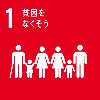 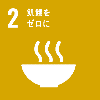 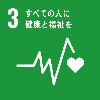 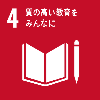 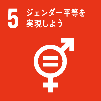 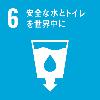 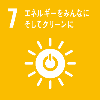 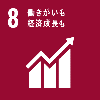 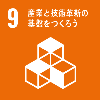 SDGｓ達成のための目標①関連するゴール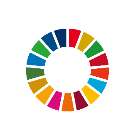 SDGｓ達成のための目標①関連するゴール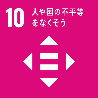 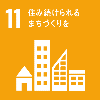 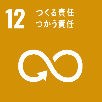 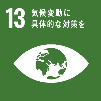 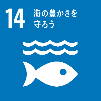 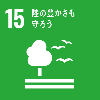 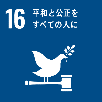 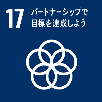 SDGｓ達成のための目標①関連するゴールSDGｓ達成のための目標②目　標社員全員がSDGsについて考え、行動できるようになる。社員全員がSDGsについて考え、行動できるようになる。社員全員がSDGsについて考え、行動できるようになる。社員全員がSDGsについて考え、行動できるようになる。社員全員がSDGsについて考え、行動できるようになる。社員全員がSDGsについて考え、行動できるようになる。社員全員がSDGsについて考え、行動できるようになる。社員全員がSDGsについて考え、行動できるようになる。社員全員がSDGsについて考え、行動できるようになる。SDGｓ達成のための目標②概　要社員に対し、SDGsに関する普及啓発や教育する機会を都度設けて、ＳＤＧｓの理念を広く周知するとともに、一人ひとりがＳＤＧｓを自分ごととして捉えられるようにします。すぐにできる取り組みとして、職員に自転車や公共交通機関での通勤を促すとともに、マイボトルの利用を推奨しています。社員に対し、SDGsに関する普及啓発や教育する機会を都度設けて、ＳＤＧｓの理念を広く周知するとともに、一人ひとりがＳＤＧｓを自分ごととして捉えられるようにします。すぐにできる取り組みとして、職員に自転車や公共交通機関での通勤を促すとともに、マイボトルの利用を推奨しています。社員に対し、SDGsに関する普及啓発や教育する機会を都度設けて、ＳＤＧｓの理念を広く周知するとともに、一人ひとりがＳＤＧｓを自分ごととして捉えられるようにします。すぐにできる取り組みとして、職員に自転車や公共交通機関での通勤を促すとともに、マイボトルの利用を推奨しています。社員に対し、SDGsに関する普及啓発や教育する機会を都度設けて、ＳＤＧｓの理念を広く周知するとともに、一人ひとりがＳＤＧｓを自分ごととして捉えられるようにします。すぐにできる取り組みとして、職員に自転車や公共交通機関での通勤を促すとともに、マイボトルの利用を推奨しています。社員に対し、SDGsに関する普及啓発や教育する機会を都度設けて、ＳＤＧｓの理念を広く周知するとともに、一人ひとりがＳＤＧｓを自分ごととして捉えられるようにします。すぐにできる取り組みとして、職員に自転車や公共交通機関での通勤を促すとともに、マイボトルの利用を推奨しています。社員に対し、SDGsに関する普及啓発や教育する機会を都度設けて、ＳＤＧｓの理念を広く周知するとともに、一人ひとりがＳＤＧｓを自分ごととして捉えられるようにします。すぐにできる取り組みとして、職員に自転車や公共交通機関での通勤を促すとともに、マイボトルの利用を推奨しています。社員に対し、SDGsに関する普及啓発や教育する機会を都度設けて、ＳＤＧｓの理念を広く周知するとともに、一人ひとりがＳＤＧｓを自分ごととして捉えられるようにします。すぐにできる取り組みとして、職員に自転車や公共交通機関での通勤を促すとともに、マイボトルの利用を推奨しています。社員に対し、SDGsに関する普及啓発や教育する機会を都度設けて、ＳＤＧｓの理念を広く周知するとともに、一人ひとりがＳＤＧｓを自分ごととして捉えられるようにします。すぐにできる取り組みとして、職員に自転車や公共交通機関での通勤を促すとともに、マイボトルの利用を推奨しています。社員に対し、SDGsに関する普及啓発や教育する機会を都度設けて、ＳＤＧｓの理念を広く周知するとともに、一人ひとりがＳＤＧｓを自分ごととして捉えられるようにします。すぐにできる取り組みとして、職員に自転車や公共交通機関での通勤を促すとともに、マイボトルの利用を推奨しています。SDGｓ達成のための目標②関連するゴールSDGｓ達成のための目標②関連するゴールSDGｓ達成のための目標②関連するゴール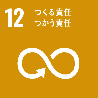 SDGｓ達成のための目標②関連するゴールSDGｓ達成のための目標③目　標（３つ以上目標がある場合は記載ください）（３つ以上目標がある場合は記載ください）（３つ以上目標がある場合は記載ください）（３つ以上目標がある場合は記載ください）（３つ以上目標がある場合は記載ください）（３つ以上目標がある場合は記載ください）（３つ以上目標がある場合は記載ください）（３つ以上目標がある場合は記載ください）（３つ以上目標がある場合は記載ください）SDGｓ達成のための目標③概　要（３つ以上目標がある場合は記載ください）（３つ以上目標がある場合は記載ください）（３つ以上目標がある場合は記載ください）（３つ以上目標がある場合は記載ください）（３つ以上目標がある場合は記載ください）（３つ以上目標がある場合は記載ください）（３つ以上目標がある場合は記載ください）（３つ以上目標がある場合は記載ください）（３つ以上目標がある場合は記載ください）SDGｓ達成のための目標③関連するゴール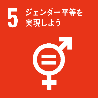 SDGｓ達成のための目標③関連するゴールSDGｓ達成のための目標③関連するゴール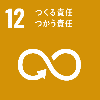 SDGｓ達成のための目標③関連するゴール市や他のパートナーと取り組みたい事項社員向けにSDGsに関するセミナーを合同で実施したいです。社員向けにSDGsに関するセミナーを合同で実施したいです。社員向けにSDGsに関するセミナーを合同で実施したいです。社員向けにSDGsに関するセミナーを合同で実施したいです。社員向けにSDGsに関するセミナーを合同で実施したいです。社員向けにSDGsに関するセミナーを合同で実施したいです。社員向けにSDGsに関するセミナーを合同で実施したいです。社員向けにSDGsに関するセミナーを合同で実施したいです。社員向けにSDGsに関するセミナーを合同で実施したいです。社員向けにSDGsに関するセミナーを合同で実施したいです。確認事項市内に事業所を有する企業、団体等であり、ＳＤＧｓに関連する取組を推進しています。SDGsの達成や普及啓発に意欲があります。反社会的勢力ではなく、かつ反社会的勢力との関わりはありません。法令に違反していません。市税を滞納していません。（納付状況を市職員が確認することに同意します。）市内に事業所を有する企業、団体等であり、ＳＤＧｓに関連する取組を推進しています。SDGsの達成や普及啓発に意欲があります。反社会的勢力ではなく、かつ反社会的勢力との関わりはありません。法令に違反していません。市税を滞納していません。（納付状況を市職員が確認することに同意します。）市内に事業所を有する企業、団体等であり、ＳＤＧｓに関連する取組を推進しています。SDGsの達成や普及啓発に意欲があります。反社会的勢力ではなく、かつ反社会的勢力との関わりはありません。法令に違反していません。市税を滞納していません。（納付状況を市職員が確認することに同意します。）市内に事業所を有する企業、団体等であり、ＳＤＧｓに関連する取組を推進しています。SDGsの達成や普及啓発に意欲があります。反社会的勢力ではなく、かつ反社会的勢力との関わりはありません。法令に違反していません。市税を滞納していません。（納付状況を市職員が確認することに同意します。）市内に事業所を有する企業、団体等であり、ＳＤＧｓに関連する取組を推進しています。SDGsの達成や普及啓発に意欲があります。反社会的勢力ではなく、かつ反社会的勢力との関わりはありません。法令に違反していません。市税を滞納していません。（納付状況を市職員が確認することに同意します。）市内に事業所を有する企業、団体等であり、ＳＤＧｓに関連する取組を推進しています。SDGsの達成や普及啓発に意欲があります。反社会的勢力ではなく、かつ反社会的勢力との関わりはありません。法令に違反していません。市税を滞納していません。（納付状況を市職員が確認することに同意します。）市内に事業所を有する企業、団体等であり、ＳＤＧｓに関連する取組を推進しています。SDGsの達成や普及啓発に意欲があります。反社会的勢力ではなく、かつ反社会的勢力との関わりはありません。法令に違反していません。市税を滞納していません。（納付状況を市職員が確認することに同意します。）市内に事業所を有する企業、団体等であり、ＳＤＧｓに関連する取組を推進しています。SDGsの達成や普及啓発に意欲があります。反社会的勢力ではなく、かつ反社会的勢力との関わりはありません。法令に違反していません。市税を滞納していません。（納付状況を市職員が確認することに同意します。）市内に事業所を有する企業、団体等であり、ＳＤＧｓに関連する取組を推進しています。SDGsの達成や普及啓発に意欲があります。反社会的勢力ではなく、かつ反社会的勢力との関わりはありません。法令に違反していません。市税を滞納していません。（納付状況を市職員が確認することに同意します。）市内に事業所を有する企業、団体等であり、ＳＤＧｓに関連する取組を推進しています。SDGsの達成や普及啓発に意欲があります。反社会的勢力ではなく、かつ反社会的勢力との関わりはありません。法令に違反していません。市税を滞納していません。（納付状況を市職員が確認することに同意します。）